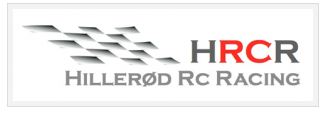 Referat ORDINÆR GENERALFORSAMLINGFra Mandag den 18. november 2019Valg af dirigent.Morten Skov blev valgt.Formandens beretning Se dokument.Kassererens beretning, regnskab og budget. Der er et lille underskud på 2000 kr. Regnskabet blev godkendt.
Indkomne forslagIntet er kommet ind.Vedtagelse af kontingent for 2020.800 kr. for senior og 400 kr. for junior under 18 år.Vi bliver nød til at få lidt flere penge i kassen. Valg af bestyrelseFormand Ole Harder valgt for 1 år mere.Kasserer Michael B. Sørensen 2 år.Best. medlem David Hansen 2 år.Sup. Tom Nielsen Sup. Morten SkovRevisor. Kim ChristensenRevisor Sup. Else HartRevisor Sup: Ole Bjørn LarsenEventuelt. Stor tak til Anders Kure for hans grill talenter som vi alle har smagt på i sommeren.Træning lørdag forlænges til kl. 16:00Der bliver afholdt hvis muligt 3 løb i 2020, 2 onroad og et 1:6 offfroad løbRC København Large scale offrod klub overgår til HRCR og går i krig med at lave en bane. Vi håber på en 8 -15 medlemmer i klubben. Hillerød RC Racing